	Youth Team Leader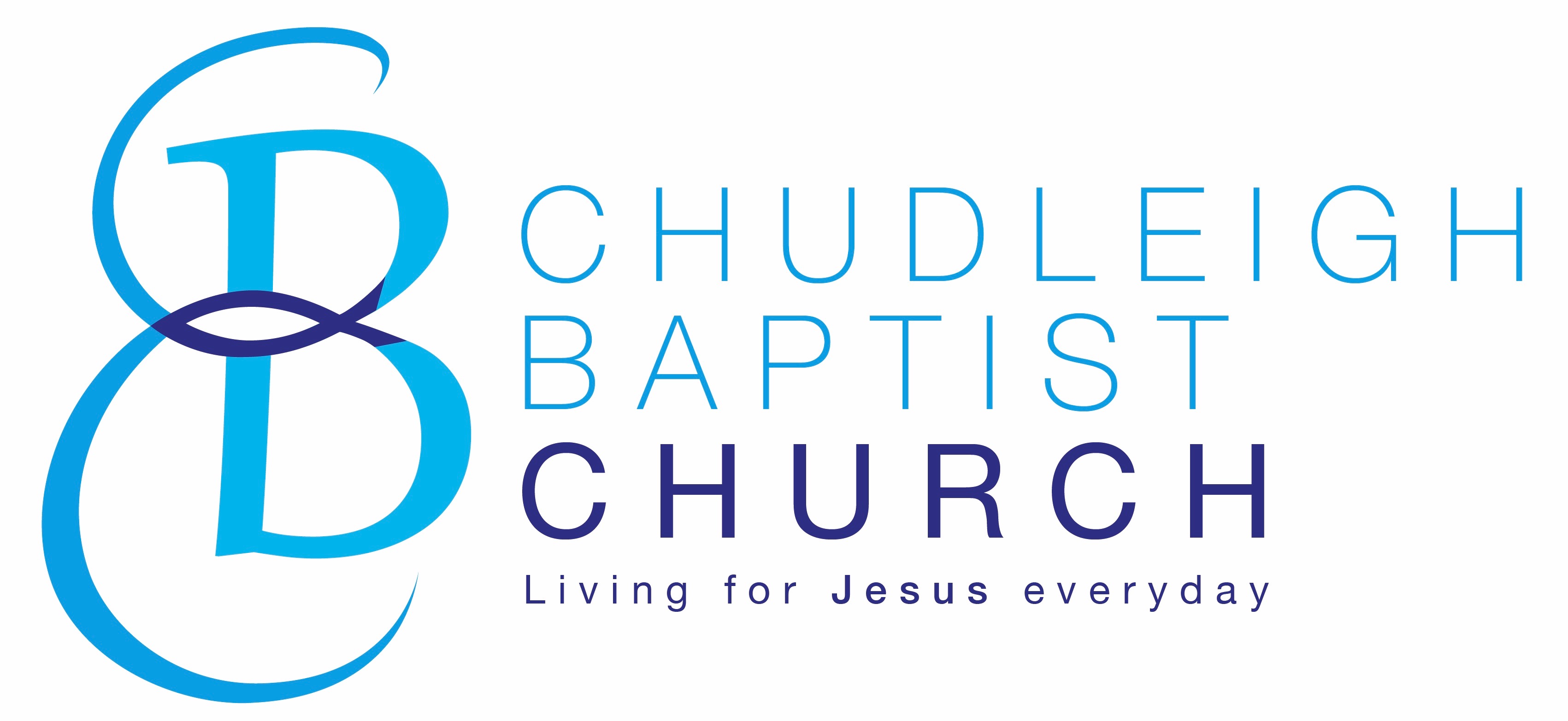 
Please complete this form and return to admin@chudleighbaptistchurch.co.uk before 5pm on Friday 22nd April 20221. PERSONAL DETAILS2) Education 
Please list all relevant education, qualifications and training you have received (listing the most recent first, including those in progress)3) Employment and work experiencePlease tell us about your past and current employment / voluntary work in the table below4) Other trainingPlease list any courses you have undertaken, including dates and duration, which did not lead to a qualification but which you feel are relevant to the advertised role.5) Your Christian JourneyPlease tell us how you came to faith and what your Christian commitment means to you:6) What is it about this job that attracts you to it?7) What experience and skills do you bring to this role?(Please use the person spec on the job description to guide your comments in this section)8) Please give details of churches you have attended in the last 5 years – Please include dates and any work/ministry you have undertaken (if not covered in section 3 above).9. ReferencesPlease complete the details below of two people who would be willing to provide a personal reference. If you are currently working, (paid or voluntary) one of these should be your present employer. You should also provide details of your leader at your current place of worship (or line manager if you are employed by your place of worship). We reserve the right to take up character references from any other individuals deemed necessary.Current place of worship leader / line manager10. Any other comments that you would like to add in support of this application:ConsentI consent to Chudleigh Baptist Church processing my personal information included in this job application and storing it securely (if unsuccessful, for 6 months and if successful for 6 years after the employment ceases). No personal data will be shared with a third party without permission or unless requested by an appropriate authority.DeclarationI declare that all the information I have given on this form is correct and that any misleading or false statements may be sufficient grounds for cancelling any agreements made.I understand and agree to a DBS Check should I be offered a post involving working with children and/or adults at risk.Signed:Date:Full Name: Any other names by which you have previously been known?Address : Postcode:Date of birth:Telephone:(Daytime)(Evening)(Mobile)(Mobile)Email:Do you have the legal right to live and work in the UK?NB: Please note, should you be short-listed for interview, you will be required to bring your passport or equivalent documentation as outlined by the Home Office and UK Border and Immigration regulations for verification purposes.Do you have the legal right to live and work in the UK?NB: Please note, should you be short-listed for interview, you will be required to bring your passport or equivalent documentation as outlined by the Home Office and UK Border and Immigration regulations for verification purposes.Do you have the legal right to live and work in the UK?NB: Please note, should you be short-listed for interview, you will be required to bring your passport or equivalent documentation as outlined by the Home Office and UK Border and Immigration regulations for verification purposes.Do you have the legal right to live and work in the UK?NB: Please note, should you be short-listed for interview, you will be required to bring your passport or equivalent documentation as outlined by the Home Office and UK Border and Immigration regulations for verification purposes.Yes / NoDo you require any special arrangements for interview and/or to help you take up this role? 
(if yes, please give details)Do you require any special arrangements for interview and/or to help you take up this role? 
(if yes, please give details)Do you require any special arrangements for interview and/or to help you take up this role? 
(if yes, please give details)Do you require any special arrangements for interview and/or to help you take up this role? 
(if yes, please give details)Yes / NoRehabilitation of Offenders Act 1974Do you have any convictions which are not ‘spent’ within the meaning of the Act? 
(If yes, please give full details)Rehabilitation of Offenders Act 1974Do you have any convictions which are not ‘spent’ within the meaning of the Act? 
(If yes, please give full details)Rehabilitation of Offenders Act 1974Do you have any convictions which are not ‘spent’ within the meaning of the Act? 
(If yes, please give full details)Rehabilitation of Offenders Act 1974Do you have any convictions which are not ‘spent’ within the meaning of the Act? 
(If yes, please give full details)Yes / NoStart dateEnd dateSchool / college / University / training providerQualificationsAwarding bodyFrom – ToMM/YYEmployerJob title/responsibilitiesReason for leavingNameNameAddress inc postcodeAddress inc postcodeTel NoTel NoEmailEmailRelationshipRelationshipNameAddress	 inc postcodeTel noEmail